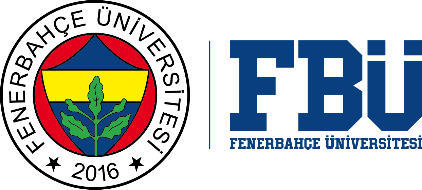 FENERBAHÇE UNIVERSITY GRADUATE SCHOOLDETERMINING THE TERM PROJECT TOPIC                                                                                                                                                                          …../…../20…. It has been deemed appropriate for the term project topic to be determined as suggested below for the student whose Institution registration information is given above.I kindly request your information. Term Project Advisor Name Surname:                                                                                          Signature:                      Head of Department Name Surname:                                                                                          Signature:                      STUDENT INFORMATIONSTUDENT INFORMATIONName SurnameStudent IDName of DepartmentName of ProgramLevel of Program Master’s  (Non-Thesis)               SUGGESTED TERM PROJECT TOPIC: